Inschrijfformulier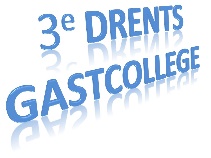 *   Graag aangeven wat van toepassing is	Ik kom samen met de huisarts-in opleiding:
	 dhr./ mevr. *	 dhr./ mevr. *Voornaam	Initialen			Achternaam:					Praktijkadres	Postcode			Plaats:		Voornaam	 Initialen		Achternaam:	Emailadres	 				(De factuur voor uw administratie wordt u per email toegezonden)(Ik wil voor toekomstige nascholingen graag  WEL / NIET* ook via dit emailadres op de hoogte gehouden worden)Bijzonderheden	 Naam:	iMeeduAdres:	Oude Wetering 27Postcode:	8043 MV 	Plaats: Zwolle	Land: NederlandIncassant ID:	NL54ZZZ650555510001Kenmerk machtiging:	20190620- 		( Hier uw BIG-nummer a.u.b.)Reden betaling:	Inschrijfgeld 3e Drents Gastcollege d.d. 20 juni 2019Uw bankrekening gegevens:Naam:			Plaats: 				IBAN:					Plaats en datum:	 		Handtekening of naam:	 Wilt u dit formulier (graag vóór 14 juni volledig ingevuld en ondertekend) insturen naar: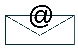 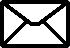 iMeedu						martinzwart@imeedu.nlOude Wetering 27				(u mag gerust een goed leesbare scan/foto e-mailen)8043 MV Zwolle		Annulerings- en betalingsvoorwaarden:  Het verschuldigde bedrag wordt rond 14 juni 2019 automatisch geïncasseerd. Bij annulering na 14 juni 2019 berekent iMeedu 100% van de volledige cursusprijs. Met uw inschrijving gaat u akkoord met deze voorwaarden.Maak een kopie voor uw eigen administratie!